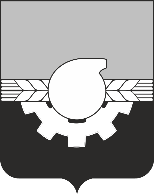 АДМИНИСТРАЦИЯ ГОРОДА КЕМЕРОВОПОСТАНОВЛЕНИЕ от 01.09.2023 № 2763О прекращении публичного сервитутаВ соответствии со ст. 48 Земельного кодекса Российской Федерации,            ст. 16 Федерального закона от 06.10.2003 № 131-ФЗ «Об общих принципах организации местного самоуправления в Российской Федерации», ст. 45 Устава города Кемерово, на основании заявления ООО «Газпром газораспределение Томск» (ОГРН 1087017002533, ИНН 7017203428):1. Прекратить публичный сервитут в отношении земельного участка                         с кадастровым номером 42:24:0101002:1917, площадью 13 кв.м. и земель в границах кадастрового квартала 42:24:0101002, площадью 173 кв. м, в целях размещения линейного объекта системы газоснабжения, необходимого                          для подключения (технологического присоединения) к сетям инженерно-технического обеспечения «Газопровод низкого давления к жилому дому, расположенному по адресу: г. Кемерово, ул. Малая, 6 (код объекта К-ТП/У-27), установленный постановлением администрации города Кемерово                                  от 18.06.2019 № 1478 «Об установлении публичного сервитута».2. Признать утратившими силу:2.1. Постановление администрации города Кемерово от 18.06.2019 № 1478 «Об установлении публичного сервитута».2.2. Постановление администрации города Кемерово от 28.01.2020 №154 «О внесении изменений в постановление администрации города Кемерово от 18.06.2019 № 1478 «Об установлении публичного сервитута».3.  Комитету по работе со средствами массовой информации администрации города Кемерово в течение пяти рабочих дней со дня принятия настоящего постановления обеспечить официальное опубликование настоящего постановления и разместить настоящее постановление на официальном сайте администрации города Кемерово в информационно-телекоммуникационной сети «Интернет».4. Управлению архитектуры и градостроительства администрации города Кемерово в течение пяти рабочих дней со дня принятия решения обеспечить направление копии настоящего постановления:- в Управление Федеральной службы государственной регистрации, кадастра и картографии по Кемеровской области - Кузбассу;-  ООО «Газпром газораспределение Томск».5. Контроль за исполнением настоящего постановления возложить на   первого заместителя Главы города Мельника В.П.Глава города 					                                          Д.В. Анисимов